Datos GeneralesExclusivo para la Dirección de Medio AmbienteExclusivo para la Dirección de Medio AmbienteDatos GeneralesFolio No.Datos GeneralesFecha Ingreso:Datos GeneralesRecibió:Nombre o Razón Social de la Solicitante:Domicilio Particular o Fiscal:                             Calle                                                Número                                                                Colonia                        Delegación                                         Municipio                                         C.P.                         Teléfono                            R.F.C.                                           Nacionalidad                                                      Actividad o Giro                     Nombre Comercial                                                                                           Año de Inicio de Operaciones            Días Laborables (por semana)                                                                                 Horario de FuncionamientoNombre o Razón Social de la Solicitante:Domicilio Particular o Fiscal:                             Calle                                                Número                                                                Colonia                        Delegación                                         Municipio                                         C.P.                         Teléfono                            R.F.C.                                           Nacionalidad                                                      Actividad o Giro                     Nombre Comercial                                                                                           Año de Inicio de Operaciones            Días Laborables (por semana)                                                                                 Horario de FuncionamientoNombre o Razón Social de la Solicitante:Domicilio Particular o Fiscal:                             Calle                                                Número                                                                Colonia                        Delegación                                         Municipio                                         C.P.                         Teléfono                            R.F.C.                                           Nacionalidad                                                      Actividad o Giro                     Nombre Comercial                                                                                           Año de Inicio de Operaciones            Días Laborables (por semana)                                                                                 Horario de FuncionamientoUbicación de la Actividad:_______________________________________________________________________________________________________                              Calle                                              Número                           Colonia                               Clave Catastral__________________________________________________________                        Delegación                                         Municipio                                         C.P.                         TeléfonoCroquis de Localización: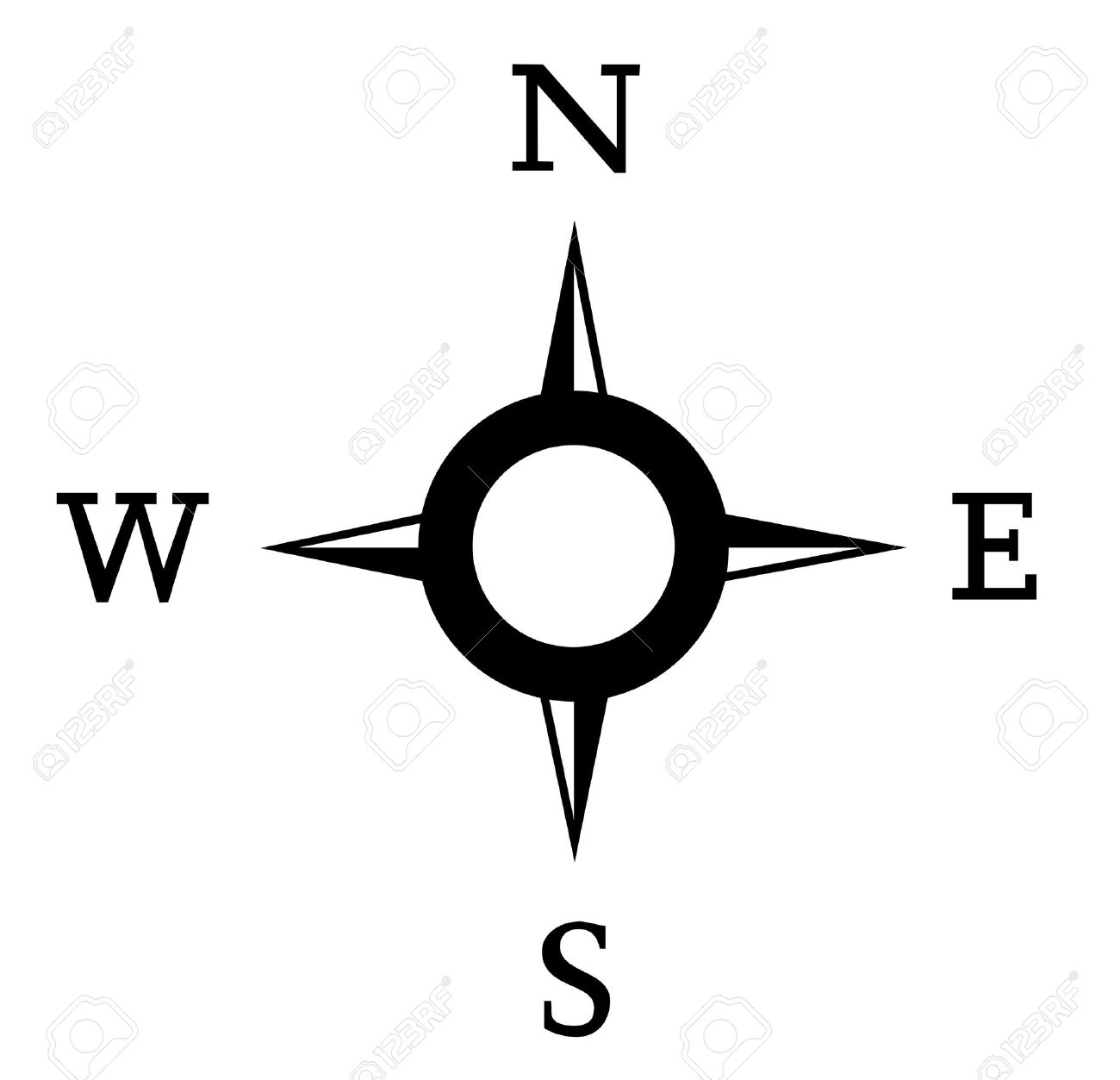 Ubicación de la Actividad:_______________________________________________________________________________________________________                              Calle                                              Número                           Colonia                               Clave Catastral__________________________________________________________                        Delegación                                         Municipio                                         C.P.                         TeléfonoCroquis de Localización:Ubicación de la Actividad:_______________________________________________________________________________________________________                              Calle                                              Número                           Colonia                               Clave Catastral__________________________________________________________                        Delegación                                         Municipio                                         C.P.                         TeléfonoCroquis de Localización:Colindancias Adyacentes al Predio:Norte:______________________________________  Este:____________________________________Sur:     ______________________________________  Oeste:__________________________________Descripción del Proceso o Actividad:Emisiones a la Atmósfera:Fuente emisora_______________________________________________________________________Tipo de emisión_______________________________________________________________________Sistema de control_____________________________________________________________________Aguas Residuales:Fuente Generadora____________________________________________________________________Cuerpo receptor (punto de descarga)______________________________________________________Residuos Sólidos:Fuente Generadora___________________________________________________________________Tipo de Residuos______________________________________________________________________Cantidad Generada (semana)____________________________________________________________Combustibles:Tipo de Sustancias_____________________________________________________________________Capacidad de Almacenamiento__________________________________________________________Infraestructura de Almacenamiento______________________________________________________Características de las Sustancias_________________________________________________________Medidas de Seguridad_________________________________________________________________________________________________________                                                  Firma del Solicitante o su Representante LegalNotas:De conformidad con lo dispuesto por el artículo 39 Bis del Reglamento de Ecología para el Municipio de Manzanillo, las personas físicas o morales obligadas a tramita el Dictamen de Verificación Ambiental, deberá de cumplir con los requisitos siguientes:I.- La presente solicitud debidamente requisitada y firmada.II.- Copia simple de identificación oficial vigente del solicitante o en su caso, de su representante legal.III.- Copia simple de documento que acredite la propiedad del inmueble donde se pretende ubicar el establecimiento o del documento que acredite su legal posesión.En caso de tratarse de contrato, ya sea de arrendamiento, comodato o cualquier otra figura jurídica, deberá de presentar copia simple de las identificaciones oficiales de los que lo suscriben, incluidas las de quienes participen como testigos.IV.- Copia del pago de derechos del dictamen.De conformidad con lo dispuesto por el artículo 39 Ter del citado Reglamento, para tramitar el refrendo anual, del citado dictamen se deberá de cumplir con los requisitos siguientes:I.- La presente solicitud debidamente requisitada y firmada.II.- Copia del pago de derechos del dictamen.